Cherokee PurpleExcellent flavorGreat for slicing 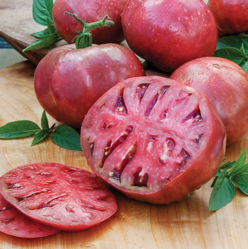 Principe BorgheseExcellent flavor, meatyGrown for drying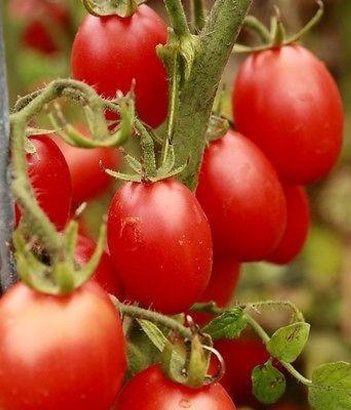 San MarzanoGreat for sauces and canning Sweet and complex flavor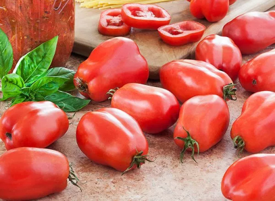 Solar Flare	High producer	Very durable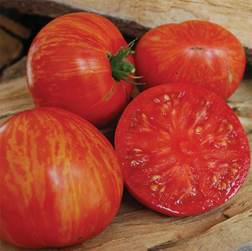 Black Cherry	Dynamic and wonderful flavor	Excellent for salads and shish kabobs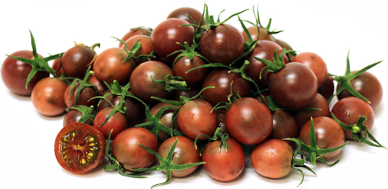 Brandywine (both pink and black)	Very large fruits	Perfect for pastes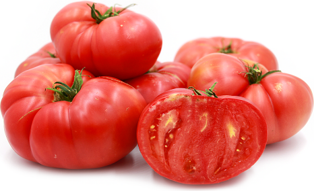 German Pink	Great for canning and slicing	High yield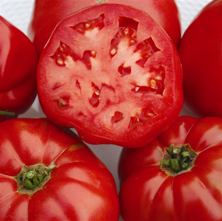 Solar Flare	Rich and sweet flavor	Brilliant and beautiful coloring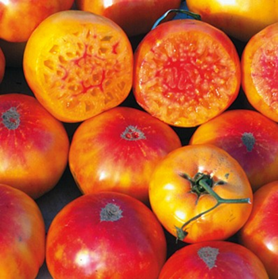 Dad’s Sunset	Great and zesty flavor	Beautiful and flawless fruits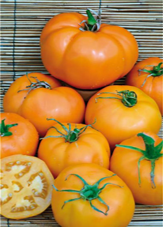 Indigo Apple	Remarkable color varieties	Durable and delicious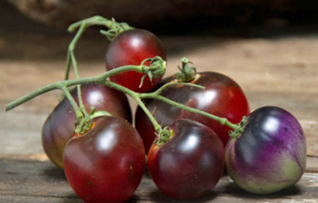 